На підставі цієї Заяви просимо підключити наше підприємство до наступних сервісів системи Інтернет-банкінг:Сервіс *Корпоративний автоклієнт» системи iBank2UA призначений для обслуговування організацій з великим документообігомМожливості сервісу:Інтеграція бухгалтерської системи Клієнта із сервером iBank2UAАвтоматичне підписання ЕЦП Клієнта платіжних документів, що вивантажуються із бухгалтерської системи, та їх відправка в банк без входу в інтерфейс системи iBank2UAАвтоматичне отримання виписок по рахунках Клієнта без входу в інтерфейс системи iBank2UA для подальшого завантаження в бухгалтерську систему.Поточний рахунок, на який встановлюється комісія за обслуговування даної послуги:Ця заява є невід'ємною частиною Договору банківського рахунку №    від __.__.20__.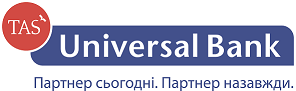 Форма 8871.2Заява про підключення додаткових сервісів системи Інтернет-банкінгФорма 8871.2Заява про підключення додаткових сервісів системи Інтернет-банкінгФорма 8871.2Заява про підключення додаткових сервісів системи Інтернет-банкінгФорма 8871.2Заява про підключення додаткових сервісів системи Інтернет-банкінгФорма 8871.2Заява про підключення додаткових сервісів системи Інтернет-банкінгцілодобово безкоштовноДовідковий центр 0 800 300 900www.universalbank.com.uaДані організаціїДані організаціїДані організаціїДані організаціїДані організаціїДані організаціїДані організаціїДані організаціїНайменування КлієнтаНайменування КлієнтаКод за ЄДРПОУ Код за ЄДРПОУ МісцезнаходженняМісцезнаходженняКорпоративний  автоклієнт*М.П.М.П.Підпис перевірено(місце для  штампу)Підпис перевірено(місце для  штампу)Підпис перевірено(місце для  штампу)М.П.Підпис перевірено(місце для  штампу)Підпис перевірено(місце для  штампу)Підпис перевірено(місце для  штампу)Керівник (ПІБ та посада)Керівник (ПІБ та посада)Керівник (ПІБ та посада)Керівник (ПІБ та посада)Керівник (ПІБ та посада)Керівник (ПІБ та посада)Керівник (ПІБ та посада)Керівник (ПІБ та посада)Керівник (ПІБ та посада)Керівник (ПІБ та посада)ПідписПідписПідписПідписМ.П.Підпис перевірено(місце для  штампу)Підпис перевірено(місце для  штампу)Підпис перевірено(місце для  штампу)Відмітки БанкуВідмітки БанкуВідмітки БанкуВідмітки БанкуВідмітки БанкуВідмітки БанкуВідмітки БанкуВідмітки БанкуВідмітки БанкуВідмітки БанкуВідмітки БанкуВідмітки БанкуВідмітки БанкуВідмітки БанкуВідмітки БанкуВідмітки БанкуВідмітки БанкуВідмітки БанкуВідмітки БанкуВідмітки БанкуВідмітки БанкуВідмітки БанкуВідмітки БанкуВідмітки БанкуВідмітки БанкуВідмітки БанкуВідмітки БанкуВідмітки БанкуВідмітки БанкуВідмітки БанкуАдреса відділенняАдреса відділенняКод відділенняКод відділенняКод відділенняОдержано (ПІБ, посада)Одержано (ПІБ, посада)ПідписПідписПідписПеревірено (ПІБ, посада)Перевірено (ПІБ, посада)ПідписПідписПідписДата подання заявиДата подання заявиДата подання заяви ///